Wichtig - Bemerkungen: Einzelzimmer sind begrenzt (Verfügbarkeit bitte vor Anmeldung erfragen!!). Die Vollverpflegung beinhaltet reichhaltige Frühstücks-, Mittags- und Abendbuffets sowie Kaffee/Kuchen am Vor- und Nachmittag und sämtliche alkoholfreien Getränke.Erklärung: Mir ist bewusst, dass es sich um eine private Veranstaltung handelt und ich auf eigene Gefahr teilnehme. Die Veranstalterin ist von jeglicher Haftung ausgeschlossen.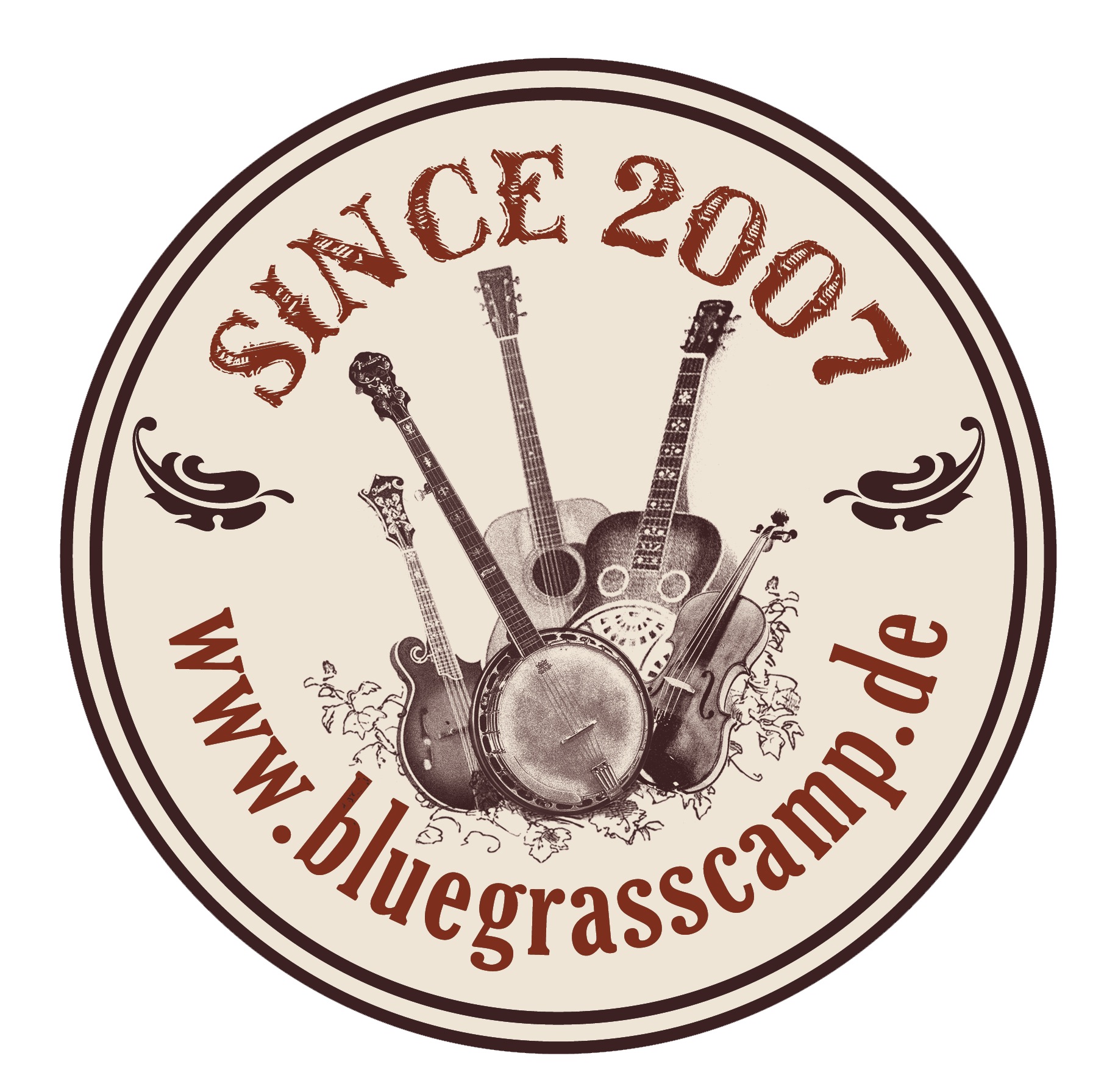 
Datum:  ______________________	     Unterschrift: _______________________Diesen Anmeldebogen bitte per Email an adiaha@bluegrasscamp.de schicken.
Anmeldeschluss: 25. September 2023
Den Gesamtbetrag bis spät. 26. September 2023 auf folgendes Konto überweisen:
Adiaha Bürkmiller, IBAN: DE69 7001 0080 0725 275807 - BIC: PBNKDEFF 
Verw.zweck: Name+ABC 2023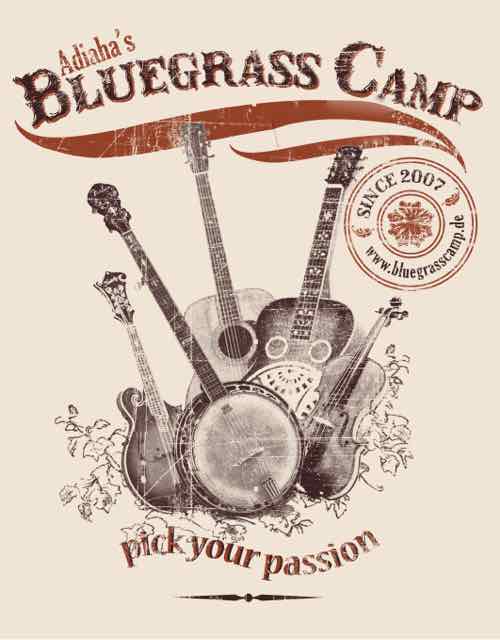 Anmeldung 2023Adiaha’s Bluegrass CampAktivhotel Aschau – Brückl 14 – 83229 Aschau/Chiemgau06. - 08. Oktober 2023Anmeldung 2023Adiaha’s Bluegrass CampAktivhotel Aschau – Brückl 14 – 83229 Aschau/Chiemgau06. - 08. Oktober 2023Name:

Adresse:Geburtsdatum:

_____________________Geburtsdatum:

_____________________Email:

Mobil:Vegetarier: __ja __neinVegetarier: __ja __neinEmail:

Mobil:Spiel-Level:       ___A (Anfänger-unter 1 Jahr Erfahrung)            ___B (1-2 Jahre)              ___C (2-3 Jahre)             ___D (4 + Jahre)************************************************************************************************************
Instrument/e (bei mehreren Instrumenten bitte Camp-Hauptinstrument zusätzlich einkreiseln):__ Banjo    __ Mandoline     __ Gitarre     __ Fiddle     __ Dobro   __ Kontrabass   __ Harmonygesang   ___Scratchband? Spiel-Level:       ___A (Anfänger-unter 1 Jahr Erfahrung)            ___B (1-2 Jahre)              ___C (2-3 Jahre)             ___D (4 + Jahre)************************************************************************************************************
Instrument/e (bei mehreren Instrumenten bitte Camp-Hauptinstrument zusätzlich einkreiseln):__ Banjo    __ Mandoline     __ Gitarre     __ Fiddle     __ Dobro   __ Kontrabass   __ Harmonygesang   ___Scratchband? Spiel-Level:       ___A (Anfänger-unter 1 Jahr Erfahrung)            ___B (1-2 Jahre)              ___C (2-3 Jahre)             ___D (4 + Jahre)************************************************************************************************************
Instrument/e (bei mehreren Instrumenten bitte Camp-Hauptinstrument zusätzlich einkreiseln):__ Banjo    __ Mandoline     __ Gitarre     __ Fiddle     __ Dobro   __ Kontrabass   __ Harmonygesang   ___Scratchband? Spiel-Level:       ___A (Anfänger-unter 1 Jahr Erfahrung)            ___B (1-2 Jahre)              ___C (2-3 Jahre)             ___D (4 + Jahre)************************************************************************************************************
Instrument/e (bei mehreren Instrumenten bitte Camp-Hauptinstrument zusätzlich einkreiseln):__ Banjo    __ Mandoline     __ Gitarre     __ Fiddle     __ Dobro   __ Kontrabass   __ Harmonygesang   ___Scratchband? ! ! ! ! ! ! !    Preise  verstehen  sich  ALL-INCLUSIVE   ! ! ! ! ! ! !
(Kurse/Vollverpflegung/Unterbringung)! ! ! ! ! ! !    Preise  verstehen  sich  ALL-INCLUSIVE   ! ! ! ! ! ! !
(Kurse/Vollverpflegung/Unterbringung)! ! ! ! ! ! !    Preise  verstehen  sich  ALL-INCLUSIVE   ! ! ! ! ! ! !
(Kurse/Vollverpflegung/Unterbringung)! ! ! ! ! ! !    Preise  verstehen  sich  ALL-INCLUSIVE   ! ! ! ! ! ! !
(Kurse/Vollverpflegung/Unterbringung)Workshops & Workouts, Band-Coaching, geführte Jam-Sessions, Intensiv-Training, KonzerteJe nach Aufenthaltslänge ergeben sich unten angeführte Preise.
Bitte Variante wählen und Gesamtbetrag eintragen!Workshops & Workouts, Band-Coaching, geführte Jam-Sessions, Intensiv-Training, KonzerteJe nach Aufenthaltslänge ergeben sich unten angeführte Preise.
Bitte Variante wählen und Gesamtbetrag eintragen!Workshops & Workouts, Band-Coaching, geführte Jam-Sessions, Intensiv-Training, KonzerteJe nach Aufenthaltslänge ergeben sich unten angeführte Preise.
Bitte Variante wählen und Gesamtbetrag eintragen!Workshops & Workouts, Band-Coaching, geführte Jam-Sessions, Intensiv-Training, KonzerteJe nach Aufenthaltslänge ergeben sich unten angeführte Preise.
Bitte Variante wählen und Gesamtbetrag eintragen!Kurse + Unterbringung im 2-Bettzimmer mit Vollverpflegung
(inkl. alkoholfreie Getränke) Freitag bis Sonntag (3 Tage/2 Nächte)                             (560,— €)Kurse + Unterbringung im 2-Bettzimmer mit Vollverpflegung
(inkl. alkoholfreie Getränke) Freitag bis Sonntag (3 Tage/2 Nächte)                             (560,— €)
__________ €
__________ €Zusatznacht bis Montag (im 2-Bettzimmer, Sonntag Abendessen,
Frühstück Montag)                                                                                            (zzgl. 80,— €)Zusatznacht bis Montag (im 2-Bettzimmer, Sonntag Abendessen,
Frühstück Montag)                                                                                            (zzgl. 80,— €)
__________ €
__________ €Kurse + Unterbringung im Einzelzimmer mit Vollverpflegung
(inkl. alkoholfreie Getränke) Freitag bis Sonntag (3 Tage/2 Nächte)                             (630,— €)Kurse + Unterbringung im Einzelzimmer mit Vollverpflegung
(inkl. alkoholfreie Getränke) Freitag bis Sonntag (3 Tage/2 Nächte)                             (630,— €)
__________ €
__________ €Zusatznacht bis Montag (im Einzelzimmer, Sonntag Abendessen,
Frühstück Montag)                                                                                          (zzgl. 100,— €)Zusatznacht bis Montag (im Einzelzimmer, Sonntag Abendessen,
Frühstück Montag)                                                                                          (zzgl. 100,— €)
__________ €
__________ €Kurse OHNE Unterbringung - MIT Vollverpflegung
(inkl. alkoholfreie Getränke) Freitag bis Sonntag                                                           (520,— €)Kurse OHNE Unterbringung - MIT Vollverpflegung
(inkl. alkoholfreie Getränke) Freitag bis Sonntag                                                           (520,— €)
__________ €
__________ €GesamtbetragGesamtbetrag
__________ €
__________ €